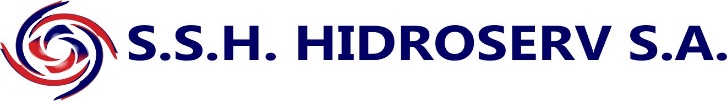 ANUNŢ DE PARTICIPARE1. Societatea de Servicii Hidroenergetice Hidroserv S.A. (denumita in continuare “S.S.H. Hidroserv S.A.”), în insolvenţă, in insolvency, en procedure collective, conform încheierii pronunțate în data de 10.10.2016, în dosarul nr. 36365/3/2016, aflat pe rolul Tribunalului București, Secția a-VII-a Civilă, prin care s-a dispus deschiderea procedurii generale a insolventei, cu sediul social in Bucuresti, Sectorul 2, strada Constantin Nacu nr. 3, et. 3-5, CP 020995, înregistrată la Oficiul Registrului Comerțului de pe lângă Tribunalul București sub nr. J40/9762/2013, Cod Unic de Înregistrare 32097794, Tel: +40 37 247 9405; Fax: +40 37 2479498, e-mail: office@hidroserv.ro  reprezentata legal prin CITR- Filiala București SPRL, cu sediul în București, str. Gara Herăstrău nr. 4, Green Court et. 3, Sector 2, înmatriculată la Registrul Societăților Profesionale al U.N.P.I.R. sub nr. RSP 0401/2009, având Cod de Identificare Fiscală RO 26171764, desemnată în calitate de Administrator judiciar, prin practician în insolventa dl Bogdan Vasile GORDE si dl Dan PLAVETI - Director, in calitate de ACHIZITOR, organizează procedura de achiziție – Cerere de Oferte- în vederea atribuirii unui contract de furnizare „Servicii de asigurare de răspundere civila  auto(RCA) pentru parcul auto al S.S.H. HIDROSERV S.A.”;2. Locul desfășurării: sediul din București str. Constantin Nacu nr. 3, etaj 3-5, sector -2. 3. Codul CPV: 66516100-1-„Servicii de asigurare de răspunderea civila  auto”.4. Durata contractului: 6 luni de la data semnării contractului de către ambele parți semnatare. 5. Valoare estimata: 300.000 lei fără TVA. 6. Documentația de atribuire se poate descărca, în format PDF de pe site-ul www.hidroserv.ro sau se poate solicita de la Serviciul Contracte, București str. Constantin Nacu nr. 3, etaj 3-5, sector 2, e-mail:  silviu.dumitrescu@hidroserv.ro. meri.docan@hidroserv.ro;7.Data limita de solicitare clarificări: 3 zile lucrătoare înainte de termenul de depunere a ofertelor.8.Data limita de răspuns la solicitare clarificări: 1 zile lucrătoare înainte de termenul de depunerea ofertelor.9. Termen limită de depunere a ofertelor :29.08.2018, ora 10:00.10. Ofertele se vor transmite la sediul SSH HIDROSERV SA din București, la adresa sus menționată.11. Valabilitate ofertă: 90 zile de la data depunerii.12. Limba de redactare  a ofertei : Română.13.Data și locul deschiderii ofertelor: 29.08.2018,ora 12:00  la sediul SSH HIDROSERV SA din București.14. Garanția de participare se va constitui, conform fisei de date din documentația de atribuire. Va avea valabilitate 90 zile de la data depunerii ofertelor.15. Cifra medie de afaceri in ultimii 3 ani trebuie sa fie de minim 600.000 lei. 16. O lista a principalelor servicii prestate in ultimii 3 ani, din care sa rezulte ca a prestat servicii similare, conținând valori, perioade de prestare, beneficiari, indiferent daca aceștia din urma sunt autorități contractante sau clienți privați.17. Certificat ISO 9001/2015 sau echivalent.18. Criteriul de atribuire a contractului este: „prețul cel mai scăzut”. 